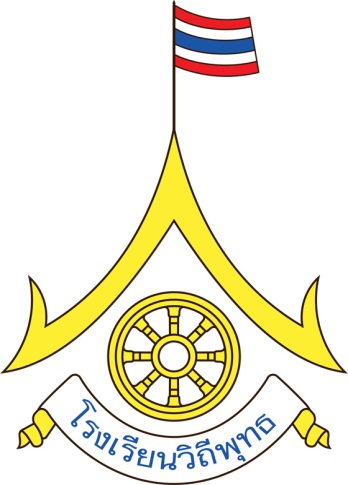 กิจกรรมพัฒนาผู้เรียนด้านคุณธรรม  จริยธรรมโรงเรียนวิถีพุทธ  โรงเรียนดีประจำตำบลโรงเรียนบ้านขะยูง  (ขะยูงศิลป์ศึกษา) ตำบลขะยูง  อำเภออุทุมพรพิสัย  จังหวัดศรีสะเกษสำนักงานเขตพื้นที่การศึกษาประถมศึกษา  ศรีสะเกษ  เขต  ๒ปีการศึกษา ๒๕๕๘
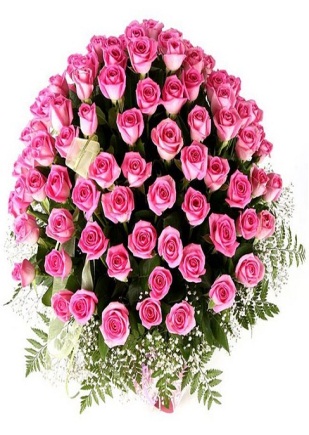 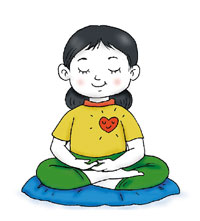 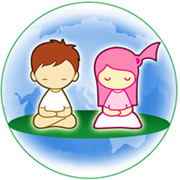 การดำเนินงานโรงเรียนวิถีพุทธ
 ความเป็นมาโรงเรียนวิถีพุทธ

               สืบเนื่องมาจากที่กระทรวงศึกษาธิการจัดการประชุมเรื่อง “หลักสูตรใหม่เด็กไทยพัฒนา” ณ สถาบันราชภัฎสวนดุสิต เมื่อวันที่ ๒๕ ธันวาคม พ.ศ. ๒๕๔๕  ซึ่งมี ฯพณฯนายกรัฐมนตรี พ.ต.ท.ดร.ทักษิณ  ชินวัตร ให้เกียรติเป็นประธาน ที่ประชุมได้หารือถึงโรงเรียนที่จัดการศึกษาเพื่อสนองตอบความสามารถที่แตกต่างกันของบุคคล เพื่อนำพาเด็กและเยาวชนไทยก้าวทันความเปลี่ยนแปลงของโลกอย่างไร้ขีดจำกัด
            โรงเรียนวิถีพุทธเป็นหนึ่งในโรงเรียนรูปแบบใหม่ ที่จะช่วยผลักดันให้เด็กและเยาวชนไทยสามารถพัฒนาตามศักยภาพ เป็นคนดี คนเก่งของสังคม และสามารถดำรงชีวิตได้อย่างมีความสุข กระทรวงศึกษาธิการนำความเห็นของที่ประชุมมาหารืออีกหลายครั้ง อีกทั้ง ดร.สิริกร มณีรินทร์ รัฐมนตรีช่วยว่าการกระทรวงศึกษาธิการ และคณะได้ไปกราบขอคำแนะนำเรื่องการจัดโรงเรียนวิถีพุทธ จากพระธรรมปิฎก (ป.อ.ปยุตฺโต) ณ วัดญาณเวศกวัน เมื่อวันที่ ๑-๔ กุมภาพันธ์ ๒๕๔๖ นอกจากนั้นยังมีข้าราชการระดับสูงได้ไปกราบขอคำแนะนำในเรื่องเดียวกันนี้จากพระเทพโสภณ(ประยูร ธมฺมจิตฺโต) อธิการบดีมหาวิทยาลัยมหาจุฬาลงกรณราชวิทยาลัย รวมทั้งนิมนต์ท่านมาให้ข้อคิดในการประชุมระดับความคิดครั้งแรก
               วันที่ ๒๖-๒๗ กุมภาพันธ์ ๒๕๔๖ เป็นการประชุมหารือเรื่องโรงเรียนวิถีพุทธ เป็นครั้งแรกมีพระภิกษุคฤหัสถ์ ผู้ทรงคุณวุฒิ มาประชุมประมาณ ๕๐ รูป/คน ได้ข้อสรุปเบื้องต้นถึงหลักสำคัญของการจัดโรงเรียนวิถีพุทธ
                วันที่ ๑-๔ เมษายน ๒๕๔๖ เป็นการประชุมหารือครั้งที่ ๒ มีพระภิกษุและคฤหัสถ์ รวมทั้งผู้ทรงคุณวุฒิ มาร่วมกำหนดแนวทางการดำเนินการต่อจากหลักการที่ได้สรุปไว้แล้ว                จากการประชุมใหญ่ ๒ ครั้ง ทำให้ได้ข้อสรุปโรงเรียนวิถีพุทธในเรื่อง ภาพสรุปโรงเรียนวิถีพุทธกรอบความคิดรูปแบบโรงเรียนวิถีพุทธ แนวทางการดำเนินงานโรงเรียนวิถีพุทธ และแนวทางการบริหารโครงการโรงเรียนวิถีพุทธ

กรอบแนวคิดรูปแบบโรงเรียนวิถีพุทธ
 คณะกรรมการพัฒนานวัตกรรมการศึกษา (๒๕๔๖) ได้ให้ความหมายของโรงเรียนวิถีพุทธ คือ โรงเรียนระบบปกติทั่วไปที่นำหลักธรรมพระพุทธศาสนามาใช้ หรือประยุกต์ใช้ในการบริหารและการพัฒนาผู้เรียนโดยรวมของสถานศึกษา เน้นกรอบการพัฒนาตามหลักไตรสิกขา อย่างบูรณาการ 
 
รูปแบบของโรงเรียนวิถีพุทธ 

                โรงเรียนวิถีพุทธดำเนินการพัฒนาผู้เรียนโดยใช้หลักไตรสิกขา คือ ศีล สมาธิ ปัญญาอย่างบูรณาการ ผู้เรียนได้เรียนรู้ผ่านการพัฒนา “การกิน อยู่ ดู ฟัง เป็น” คือ มีปัญญารู้เข้าใจในคุณค่าแท้ใช้กระบวนการทางวัฒนธรรมแสวงหาปัญญา และมีวัฒนธรรมเมตตาเป็นฐานการดำเนินชีวิต โดยมีผู้บริหาร และคณะครูเป็นกัลยาณมิตร ช่วยกันพัฒนาดำเนินการจัดการศึกษาให้ผู้เรียนมีวิถีการทำงาน วิถีชีวิต วิถีการเรียนรู้  วิถีวัฒนธรรมต่าง ๆ ตามหลัก “ไตรสิกขา” ที่นำไปสู่ “ปัญญา” วิถีชีวิตที่ดีงามตามหลักไตรสิกขาทั้ง ๓ ด้านศีล (พฤติกรรม)มีกิริยามารยาท กิน อยู่ ดู ฟัง เป็นรู้จักพิจารณาเลือกเสพสิ่งบริโภค และสื่อต่าง ๆ ให้เกิดประโยชน์ด้วยปัญญารู้จักความพอดี  พอประมาณ ในการแสวงหา บริโภค สะสมสิ่งต่าง ๆปฏิบัติตามระเบียบ กฎเกณฑ์ภายนอกที่ถูกต้องเพื่อให้เกิดวินัยในตนเองไม่เบียดเบียนตนเอง และผู้อื่นโดยมีศีล ๕ เป็นพื้นฐานในการดำเนินชีวิตมีชีวิตที่สัมพันธ์ด้วยดีกับบุคคล ครอบครัว ชุมชน สังคมและสิ่งแวดล้อมจิตใจ (สมาธิ)มีสมรรถภาวะที่ดี คือ มีสมาธิ มีความตั้งมั่น เข้มแข็ง มุ่งมั่นทำดี ด้วยจิตใจกล้าหาญ อดทน สู้สิ่งยาก ขยันหมั่นเพียร ไม่ย่อท้อสามารถฟันฝ่าอุปสรรคผ่านความยากลำบากไปได้ พึ่งตนเองได้มีคุณภาวะ คือ มีความกตัญญูรู้คุณ มีจิตใจเมตตา กรุณาโอบอ้อมอารีมีน้ำใจ ละอายชั่วกลัว บาป  ซื่อสัตย์  รับผิดชอบ กล้ารับผิด  เกิดจิตที่เป็นบุญกุศลอย่างสม่ำเสมอมีสุขภาวะที่ดี  คือ มีความสุข ความร่าเริง เบิกบาน มองโลกในแง่ดี มีกำลังใจ เกิดแรงบันดาลใจในการเรียนรู้ ในการร่วมกิจกรรมงานต่าง ๆปัญญามีศรัทธาเลื่อมใสและมีความเข้าใจในพระรัตนตรัย ในกฎแห่งกรรม และในหลักบาปบุญคุณโทษมีทักษะและอุปนิสัยในการเรียนรู้ทีดี จูงใจ ใฝ่รู้  รู้จักการค้นคว้า การจดบันทึกให้เกิดการเรียนรู้จากการปฏิบัติจริง การคิดวิเคราะห์ประมวลผล สามารถนำเสนอถ่ายทอดได้ทั้งแบบกลุ่มแลรายบุคคลมีทักษะชีวิตเท่าทันต่อสิ่งเร้าภายนอก และกิเลสภายในตนสามารถแก้ปัญหาชีวิตได้ สามารถนำหลักธรรมไปใช้ให้เกิดประโยชน์ในการดำเนินชีวิตได้มีฐานชีวิตที่ดีมีทัศนคติที่ดีต่อการปฏิบัติธรรม เกิดปัญญาเข้าใจในสัจธรรมในชีวิตได้ตามวุฒิภาวะของตน สามารถต่อยอดพัฒนาไปสู่ปการปฏิบัติธรรมให้เกิดความเจริญงอกงามในธรรมที่สูงยิ่งขึ้นไปลักษณะโรงเรียนวิถีพุทธ 
              เน้นการจัดสภาพทุก ๆ ด้าน เพื่อสนับสนุนให้ผู้เรียนพัฒนาตามหลักพุทธธรรมอย่าง บูรณาการ โดยส่งเสริมให้เกิดความเจริญงอกงามตามลักษณะแห่งปัญญาวุฒิธรรม  ๔ ประการ คือ๑) สัปปุริสสังเสวะ หมายถึงการอยู่ใกล้คนดี ใกล้ผู้รู้ มีครู อาจารย์ดี มีข้อมูล มีสื่อที่ดี
๒) สัทธัมมัสสวนะ หมายถึง เอาใจใส่ศึกษาโดยมีหลักสูตร การเรียนการสอนที่ดี
๓) โยนิโสมนสิการ หมายถึง มีกระบวนการคิดวิเคราะห์พิจารณาหาเหตุผลที่ดีและถูกวิธี
๔) ธัมมานุธัมมปฏิปัตติ หมายถึง ความสามารถนำความรู้ไปใช้ในชีวิตได้ถูกต้องเหมาะสมศึกษาและฝึกปฏิบัติกิจกรรมวิถีพุทธกัลยาณมิตรตามหัวข้อต่อไปนี้๒.๑ กิจกรรมวิถีพุทธ          -  การน้อมนำธรรมะสวัสดีที่บ้านและที่โรงเรียน          -  การกราบแบบเบญจาคประดิษฐ์ ที่แท่นพระพุทธรูปด้านหน้าก่อนที่จะเดินเข้ามาโรงเรียน          -  การสวดมนต์ไหว้พระในตอนเช้า / เย็นที่หน้าเสาธงและในชั่วโมงโฮมรูมทุกวันศุกร์          -  กิจกรรมแผ่เมตตา  จะทำทุกครั้งที่สวดมนต์เสร็จ          -  กิจกรรมเดินสำรวม ขณะเดินเข้าขั้นเรียนในตอนเช้า  และเดินไปรับประทานอาหารตอนพักกลางวัน           -  กิจกรรมกล่าวนำทำสมาธิในตอนเช้าก่อนเรียนหนังสือและทำก่อนเรียนหนังสือในภาคบ่าย           -  กิจกรรมนั่งสมาธิในตอนเช้าที่ห้องเรียนหลังจากกล่าวนำทำสมาธิจบแล้วนักเรียนจะนั่งสมาธิ 3-5  นาที                       -  กิจกรรมวางทุกงานอ่านทุกคนอย่างมีสติ  จะทำหลังจากนั่งสมาธิในตอนเช้าแล้วโดยใช้เวลา  10  นาที  ก่อนที่จะเรียนหนังสือตามตารางเรียน                       -  กิจกรรมขอบคุณข้าว เมื่อนักเรียนรับอาหารจากคุณครู  และนั่งเป็นกลุ่มแล้วนักเรียนจะกล่าวขอบคุณข้าวก่อนรับประทานอาหารด้วยคำว่า“ข้าวเอ๋ย  ข้าวสุกต้องกินทุกคนทุกฐานถิ่นกว่าจะได้ข้าวให้เรากินชาวนาสิ้นกำลังเกือบทั้งปีต้องทนแดดทนฝนทนลมหนาวจึงได้ข้าวจากนามาถึงนี้คนกินข้าวควรนึกไว้ให้จงดีชาวนามีคุณแก่เราไม่เบาเลย”                       -  ขอบคุณผู้มีอุปการะ กิจกรรมนี้จะทำหลังจากที่นักเรียนรับประทานอาหารอิ่มแล้ว  จะกล่าวขอบคุณผู้มีอุการะ ด้วยคำว่า “ขอบคุณ  ขอบคุณ ขอบคุณที่นำอาหารมาให้ พวกเราซาบซึ้งใจ จากนี้ต่อไปจะทำความดีตอบแทน”                       -  ธรรมะขอบคุณ  นักเรียนจะกล่าวขอบคุณคุณครูเมื่อเรียนจบชั่วโมงหรือเมื่อคุณครูอบรมหน้าเสาธง หรือขอบคุณบุคคลอื่น  เพื่อน พี่  น้องที่ทำสิ่งต่างๆให้หรือให้ความช่วยเหลือ2.2  กิจกรรมเสียงตามสาย                       -  ในตอนเช้าก่อนที่จะเคารพธงชาติ คือตั้งแต่เวลา  07.30น.ถึงเวลา 08.00น.  และเวลา 12.00น.ถึงเวลา12.30 น. หลังจากที่นักเรียนรับประทานอาหารเสร็จแล้วนักเรียนที่ได้รับมอบหมายหรือนักเรียนที่สนใจจะนำหนังสือมาอ่านเสียงตามสาย สิ่งที่นำเสนอแต่ละวัน คือ1. อ่านนิทานชาดก 2. เล่านิทานธรรมะ 3. เปิดเพลงธรรมะ 4 .อ่านคำสอนของพ่อ 5. ฟังเสียงธรรมะจากพระสงฆ์2.3  กิจกรรมขยับกายสบายชีวีวิถีพุทธ                       -  ทุกวันอังคารตั้งแต่เวลา  14.30 น.-15.00 น.  นักเรียนตั้งแต่ชั้นประถมศึกษาปีที่ 1  จนถึงชั้นมัธยมศึกษาปีที่ 6 จะร่วมทำกิจกรรมขยับกายสบายชีวีวิถีพุทธที่ห้องประชุม (ทุกคนใส่ชุดกีฬา) กิจกรรมนี้จะส่งเสริมในด้าน           1.  การออกกำลังกาย           2.  การบริหารจิต           3. ทำสมาธิจิตสงบ2.4  กิจกรรมพุทธสุภาษิต                       -  กิจกรรมพุทธสุภาษิต  นักเรียนจะนำเสนอคำที่เป็นพุทธสุภาษิตที่หน้าเสาธงวันละ 1 คำ โดยใช้แผ่นป้ายนำเสนอแล้วให้เพื่อนอ่านตามพร้อมบอกความหมายของคำนั้นๆ มีการบันทึกคำในแต่ละวัน                       -  กิจกรรมต้นไม้พูดได้  ครู-นักเรียน ช่วยกันติดคำที่เป็นพุทธสุภาษิตพร้อมความหมายไว้ต้นไม้ ตามบริเวณโรงเรียน                       -  ป้ายนิเทศ  พุทธสุภาษิต  ครู - นักเรียนแต่ละห้องร่วมกันจัดป้ายนิเทศและพุทธสุภาษิตไว้ที่ห้องเรียนตัวเอง2.5  กิจกรรมกัลยาณมิตร                       -  ตักบาตรวันธรรมะสวนะ  ครู  นักเรียน  ผู้ปกครอง  ร่วมกันตักบาตรในวันธรรมะสวนะ  ( 8  ค่ำ ,  15  ค่ำ )  หรือวันสำคัญที่ทางโรงเรียนกำหนด และโรงเรียนโดยจะนำข้าวสารอาหารแห้ง มาตักบาตรร่วมกัน  ทุกครั้งคณะครูจะนิมนต์พระอาจารย์มาจาก ๔ วัด  คือ วัดบ้านกระเบา  วัดบ้านขะยูง  วัดบ้านเนียม  วัดหนองแคน มารับบิณฑบาต                       -  กิจกรรมเข้าค่ายพุทธบุตร  โรงเรียนมีการจัดกิจกรรมเข้าค่ายพุทธปีการศึกษาละ  1  ครั้ง                       -  กิจกรรมเรียนธรรมะศึกษา   มีการจัดการเรียนการสอนธรรมะศึกษาทุกชั้นเรียน                       -  กิจกรรมการเรียนธรรมะจากพระสงฆ์  นักเรียนตั้งแต่ชั้นประถมศึกษาปีที่ 1 ถึงชั้นมัธยมศึกษาปีที่ ๓  เข้าเรียนธรรมะจากพระอภิศักดิ์  อภิวฑฺฒโน  จากวัดเจียงอีศรีมงคลวราราม ตำบลเมืองใต้  อำเภอเมืองศรีสะเกษ จังหวัดศรีสะเกษ  ทุกวันศุกร์  เวลา  1๕.00 น.  ถึงเวลา  1๖.00 น.                       -  กิจกรรมวันสำคัญ  โรงเรียนมีการจัดกิจกรรมวันสำคัญต่างๆ  โดยให้นักเรียนมีส่วนร่วมในกิจกรรมทุกครั้ง  เช่น  กิจกรรมเรียงความ  วาดภาพคำขวัญ  คำกลอน  ตอบปัญหาธรรมะ เป็นต้น                       - ห้องเรียนธรรมมะ  แต่ละห้องเรียนจะมีชื่อประจำของตัวเอง           1.  ชั้นอนุบาล      ชื่อ   ห้องปัญญา 3           2.  ชั้น ป.1         ชื่อ   ห้องพรมวิหาร 4           3.  ชั้น ป.2         ชื่อ   ห้องอิทธิบาท 4           4  ชั้น ป.3          ชื่อ   ห้องปัญญาวุฒิธรรม 4           5.  ชั้น ป.4            ชื่อ   ห้องไตรสิกขา 3           6.  ชั้น ป.5             ชื่อ   ห้องอริสัจ 4           7. ชั้น ป.6              ชื่อ   ห้องกัลยาณมิตร 4	 ๘. ชั้น ม.๑	         ชื่อ   ห้องปธาน ๔	 ๙. ชั้น ม.๒	         ชื่อ   ห้องอธิษฐานธรรม ๔	๑๐.ชั้น ม.๓	         ชื่อ   ห้องปาริสุทธิศีล ๔และได้มีการดำเนินกิจกรรมอื่น คือกิจกรรมเสริมเนื้อหาสาระตามหลักสูตร                กิจกรรมประจำวัน/ประจำสัปดาห์                กิจกรรมเนื่องในโอกาสวันสำคัญทางพระพุทธศาสนา                กิจกรรมสร้างสัมพันธ์โรงเรียน บ้าน  วัด  ชุมชน                กิจกรรมพิเศษอื่น ๆ4. ผลการดำเนินงานกิจกรรมเด็กดีวิถีพุทธ1. กิจกรรมวิถีพุทธ   การน้อมนำ ธรรมะสวัสดีจะทำให้นักเรียนรู้จักสัมมาคารวะเป็นผู้มีจิตใจอ่อนโยน เป็นกัลป์ยานมิตรกับทุกคน  นักเรียนสามารถไหว้ และกราบแบบเบญจาคประดิษฐ์ได้ถูกต้องทำจิตใจให้สงบเตรียมพร้อมที่จะเรียนได้ดีด้วยการทำสมาธิ  ทั้งขณะ ยืน  นั่ง และเดินสำรวมตลอดจนการอ่านหนังสืออย่างมีสติทำหให้นักเรียนจดจำได้ดี  นักเรียนเป็นผู้สำนึกในบุญคุณข้าวและขอบคุณผู้มีอุปการะ แสดงถึงการมีความกตัญญู อยู่ในระดับมาก2. กิจกรรมเสียงตามสาย   นักเรียนได้ฝึกทักษะการพูด การแสดงออก ได้ความรู้ความเข้าใจในหลักธรรมที่ตนเองศึกษามานำเสนอในแต่ละวัน และสามารถนำหลักธรรมนั้นไปปรับใช้ในชีวิตประจำวัน เพื่อให้เกิดผลดีต่อตนเองและประโยชน์ต่อสังคมการใช้เวลาว่างให้เป็นประโยชน์ จะทำให้นักเรียนมีกิจกรรมและได้ความรู้ที่หลากหลาย  อยู่ในระดับมาก3. กิจกรรมขยับกายสบายชีวี  วิถีพุทธ  นักเรียนได้ออกกำลังกายด้วยการบริหารจิตไปพร้อมกับการทำให้ร่างกายแข็งแรง จิตใจสะอาด  สงบ  สว่าง  มีสมาธิ   การปฏิบัติตามหน้าที่ที่ได้รับมอบหมาย  จะทำให้นักเรียนมีความรับผิดชอบ ไม่เห็นแก่ตัว ไม่เอาเปรียบผู้อื่น และได้รับคำชมเชยจากคุณครูและผู้พบเห็น อยู่ในระดับมาก4. กิจกรรมพุทธสุภาษิต  นักเรียนทุกคนรู้และเข้าใจในพุทธสุภาษิตที่นำเสนอหน้าเสาธงตอนเช้า และตามต้นไม้ในบริเวณโรงเรียนได้ฝึกอ่าน และนำความหมาย มาปรับใช้ในชีวิตประจำวันอย่างมีความสุขความขยันหมั่นเพียร  นักเรียนส่วนมากมีความขยันหมั่นเพียร มีปัญหาสามารถแก้ไขปัญหาได้ ผลการเรียนดี  รับคำชมเชยยกย่องจากครูและผู้ปกครอง  เรียนอย่างมีความสุข อยู่ในระดับมาก5.กิจกรรมกัลยาณมิตร  นักเรียนได้ร่วมกิจกรรมเป็นหมู่คณะโดยการทำบุญตักบาตร ในวันธรรมะสวนะ เป็นผู้มีคุณธรรม  จริยธรรมจากการได้เข้าอบรมค่ายพุทธบุตร  นักเรียนเป็นผู้มีจิตใจอ่อนโยนมีเมตตากรุณาจากการฟังธรรมะจากพระสงฆ์  มีความสุขในการได้ทำบุญให้ทาน ในวันสำคัญทางศาสนา  ได้ความสนุกสนาน และได้ความรู้ข้อปฏิบัติต่างๆ จากการเรียนธรรมศึกษา  สามารถลดปัญหาเด็กและเยาวชนได้เป็นอย่างดี  ทุกคนอยู่ร่วมกันอย่างมีความสุขการมีน้ำใจ  รู้จักช่วยเหลือผู้อื่น จะทำให้นักเรียนเป็นที่รักใคร่ของเพื่อนฝูงและคุณครูตลอดจนผู้ปกครองอยู่ในระดับมาก         นอกจากนี้ยังทำให้เกิด                1. โรงเรียนมีสภาพแวดล้อมทางกายภาพและสังคมดี  อาคารสถานที่  บรรยากาศ  ภูมิทัศน์ ผู้บริหาร  ครู  มีระเบียบวินัย มีการบริหารจัดการที่ดี                2. โรงเรียนจัดการเรียนรู้คู่คุณธรรม  จัดการเรียนรู้ที่เน้นผู้เรียนเป็นสำคัญและบูรณาการพุทธรรม จัดกิจกรรมส่งเสริมคุณธรรม  จริยธรรม  มีสื่อ  อุปกรณ์  แหล่งเรียนรู้ที่เหมาะสม                3. โรงเรียนได้รับการสนับสนุนจากสังคม  มีความสัมพันธ์ที่ดีระหว่าง บ้าน วัด  ชุมชน ชุมชนมีส่วนร่วมในการจัดการศึกษา                4. โรงเรียนเป็นแบบอย่างที่ดีของสังคมและเป็นต้นแบบของการพัฒนา ผู้บริหาร ครู นักเรียน  ภาคภูมิใจในโรงเรียนของตนเอง  โรงเรียนได้รับการยกย่อง บังเกิดการยอมรับนับถือ                5. โรงเรียน  ผู้บริหาร  ครู  นักเรียน  บรรลุเป้าหมายในการพัฒนา5. ประเมินผลการดำเนินงาน          1. การสร้างความตระหนัก  ตัวบ่งชี้ที่สำคัญ                - มีการพัฒนาบุคลากร เพื่อสร้างแรงจูงใจและให้ความรู้พื้นฐานที่จำเป็น                - พัฒนาสภาพแวดล้อม  สร้างบรรยากาศที่ส่งเสริมคุณธรรมจริยธรรม                - มีการประชาสัมพันธ์ให้ผู้มีส่วนได้ส่วนเสียรับรู้                - มีการจัดองค์กร/คณะบุคคลเพื่อรับผิดชอบงานในภาพรวมของโรงเรียน          2. ความมุ่งมั่นในการทำงาน  ตัวบ่งชี้สำคัญ                - ร่วมกันกำหนดเป้าหมายการดำเนินงาน                - กำหนดแผนปฏิบัติงาน                - มีการดำเนินงานตามแผน/ปฏิทินที่กำหนด                - มีแผนการพัฒนาครูอย่างชัดเจนและต่อเนื่อง          3. บังเกิดผลสัมฤทธิ์ตามเป้าหมาย   ตัวบ่งชี้ที่สำคัญ                - มีระบบการตรวจ  ติดตาม  ประเมินผล                - มีแผนการนิเทศเพื่อพัฒนางาน                - มีการรายงานผลการดำเนินงานต่อผู้เกี่ยวข้องอย่างเป็นระบบ                - มีการยกย่อง สร้างขวัญกำลังใจและเผยแพร่เกียรติคุณผู้มีผลงานดีเด่น          4. เกิดระบบที่ยั่งยืน   ตัวบ่งชี้ที่สำคัญ                - นักเรียนมีคุณลักษณะตามหลักภาวนา 4                - ผู้เกี่ยวข้อง/ชุมชน  พึงพอใจในผลการดำเนินงานและให้การสนับสนุนเพิ่มขึ้น                - มีการดำเนินงานต่อไปอย่างต่อเนื่องจนเป็นวัฒนธรรมองค์กร6. ปัจจัยความสำเร็จ          1. ด้านการบริหารจัดการ  โรงเรียนบ้านขะยูง (ขะยูงศิลป์ศึกษา) ได้มีการคัดเลือกเป็นโรงเรียนวิถีพุทธ  เพื่อเป็นโรงเรียนแกนนำวิถีพุทธของสำนักงานคณะกรรมการการศึกษาขั้นพื้นฐานและมีการนิเทศ ติดตาม  ประเมินผล แลกเปลี่ยนเรียนรู้กันอย่างต่อเนื่องและมีการจัดกิจกรรมเปิดบ้านโรงเรียนวิถีพุทธพื่อถ่ายทอดความรู้ช่วยเหลือซึ่งกันและกัน          2. ด้าน บ้าน  วัด  โรงเรียน (บวร) ที่มีลักษณะเอื้อต่อการพัฒนาและการดำรงอยู่ของโรงเรียนวิถีพุทธทั้งด้านการสร้างความตระหนัก ความมุ่งมั่นในการดำเนินงาน และการยินดีในผลสำเร็จร่วมกันของทุกฝ่ายจนเกิดระบบการพัฒนาที่ยั่งยืน7. ประโยชน์ที่ได้รับ       1.  นักเรียนรู้และเข้าใจหลักการปฏิบัติตามแนวทางวิถีพุทธ  เช่น  กิจกรรมวิถีพุทธ  ธรรมะสวัสดี  การทำสมาธิ  กิจกรรมเสียงตามสาย  กิจกรรมขยับกายสบายชีวีวิถีพุทธ  กิจกรรมพุทธสุภาษิต กิจกรรมกัลยาณมิตร  ซึ่งนักเรียนปฏิบัติตามกิจกรรมดังกล่าวแล้วทำให้เป็นผู้ กิน  อยู่  ดู ฟัง  เป็น  และมีความสุข  ประสบความสำเร็จ  เป็นที่รักใคร่ของผู้อื่น            2.  นักเรียนทราบถึงผลดีของการปฏิบัติตามแนวทางรู้และเข้าใจหลักการปฏิบัติตามแนวทางวิถีพุทธแล้วการดำเนินชีวิตจะมีความสุขและประสบความสำเร็จเมื่อมีปัญหาสามารถแก้ไขปัญหาต่างๆ ได้อย่างมีสติ  3.  นักเรียนได้ปฏิบัติตามแนวทางวิถีพุทธ  เมื่อนักเรียนปฏิบัติตามกิจกรรมดังกล่าวนี้แล้วทำให้เป็นที่ผู้  กิน  อยู่  ดู  ฟัง  เป็น  และมีความสุข  ประสบความสำเร็จ  เป็นที่รักใคร่ของผู้อื่น8. บทเรียนที่ได้รับ
                โรงเรียนมีบุคลากรที่มีคุณลักษณะที่ดีในวิถีพุทธ มีการบริหารจัดการ  มีหลักสูตร  มีแหล่งเรียนรู้และสภาพแวดล้อมที่ส่งเสริมการพัฒนาตามหลักไตรสิกขา รวมทั้งการจัดบรรยากาศและกิจกรรมการเรียนการสอนเพื่อพัฒนาผู้เรียนได้เป็นไปตามหลักไตรสิกขาและบูรณาการกับชีวิตโดยผู้เรียนได้รับการพัฒนาเป็นผู้มีคุณลักษณะ  กิน  อยู่  ดู  ฟังเป็น  ดำเนินชีวิตอย่างมีคุณค่าและอยู่ในสังคมได้อย่างมีความสุข ตลอดทั้งบ้าน  วัด  โรงเรียน  ได้รับประโยชน์จาการพัฒนาโรงเรียนวิถีพุทธและเกิดความสมาฉันท์  ร่วมมือกันในการพัฒนาโรงเรียนและสังคมตามวิถีพุทธอย่างต่อเนื่องภาคผนวก